AlbumChanson :die Katze, die Schlange, die Ratte, die Maus, der Goldfisch, der Hamster, der Vogel, der Hund.le chat, le serpent, le rat, la souris, le poisson rouge, le hamster, l’oiseau, le chien.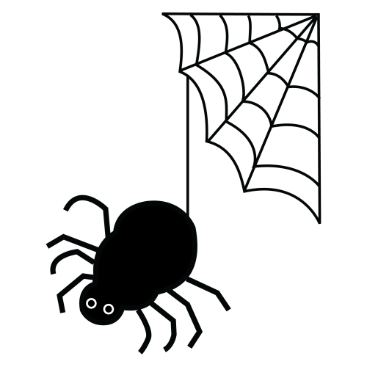 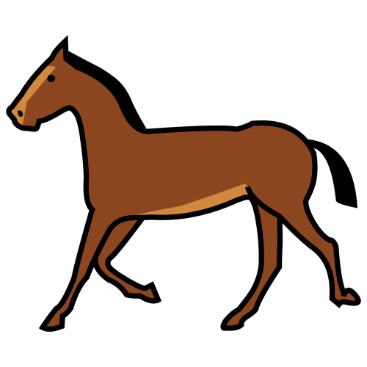 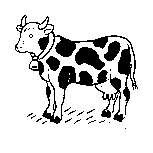 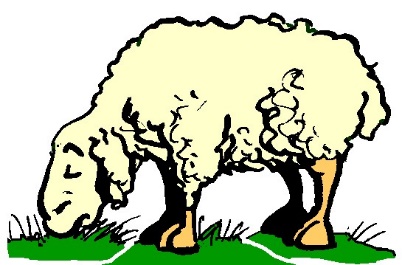 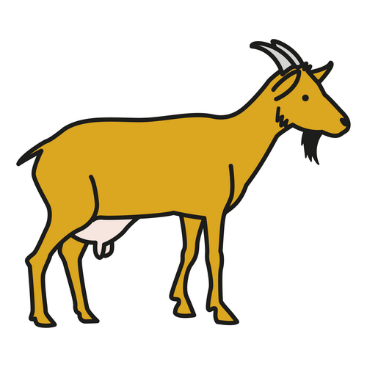 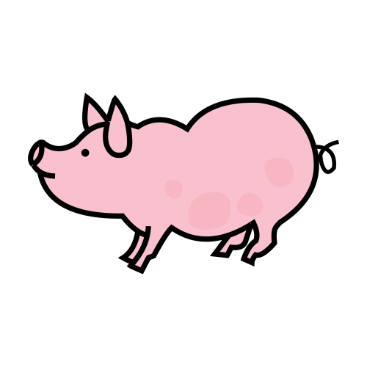 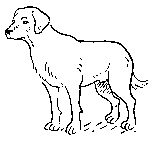 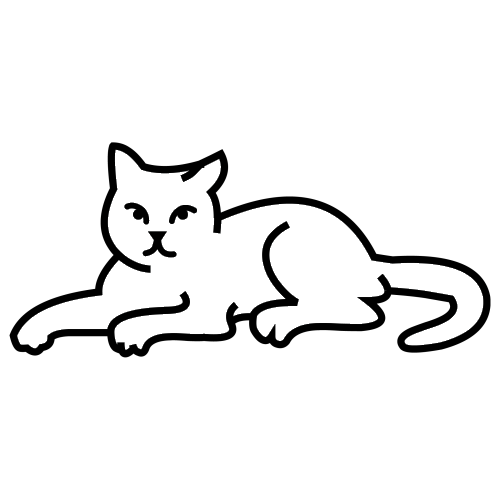 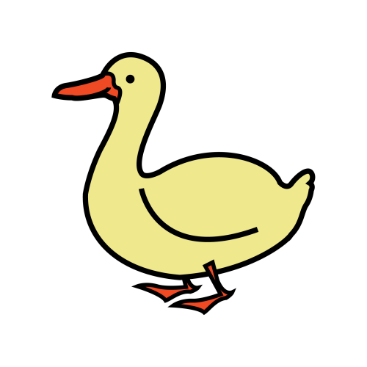 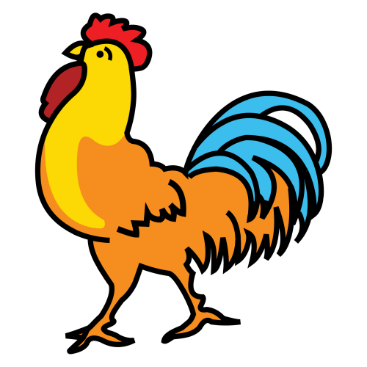 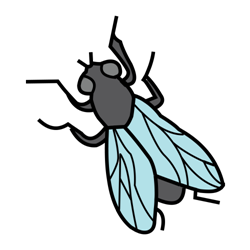 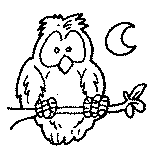 Die SpinneDas PferdDie KuhDas SchafDie ZiegeDas SchweinL’araignéeLe chevalLa vacheLe moutonLa chèvreLe cochonDer HundDie KatzeDie Ente Der HahnDie FliegeDie EuleLe chienLe chatLe canardLe coqLa moucheLa chouette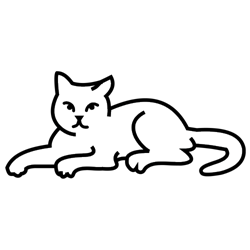 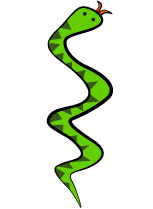 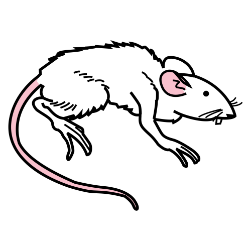 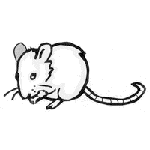 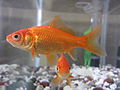 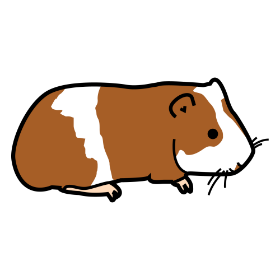 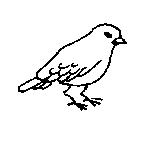 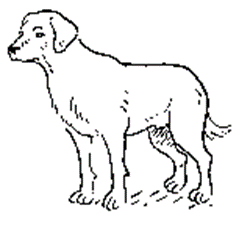 